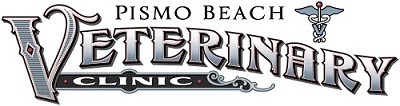 Client Registration FormLast Name:  ________________________   First Name(s):  ____________________________Address:  :  ___________________  Zip:  _______Primary Phone #:  _______________________ □ Cell   □ Home □ WorkSecondary Phone#:  _______________________ □ Cell   □ Home □ WorkE-Mail Address:  _____________________________________________        Driver’s License: _______________________ Date of Birth:  _______________________ Spouse/ Alternate Contact First Name: _____________________ Last Name: ______________Phone#:  _______________________ □ Cell   □ Home □ WorkRegular Veterinarian Name:  ______________________________ Records to be sent?  Y or NVeterinarian Phone Number:  _____________________________  Records Requested:  Y or NHow did you hear about us?  □ Social Media   □ Online/Google   □ Print Ad   □ Yelp   □ Drove By   □ Client ReferralPet’s Name:  _______________   Pet’s Name:  ______________Species: □ K9 □ Feline   Other: ____________     Species: □ K9 □ Feline   Other: ___________Breed:  _______________________________     Breed:  ______________________________Color:  ________________________________    Color:  ______________________________Sex: □ M □ F          Altered?  □ Yes □ No                Sex: □ M □ F          Altered?  □ Yes □ NoDate Of Birth: _______________________           Date of Birth:  _________________________Date of Last Vaccinations (If Known):                     Date of Last Vaccinations (If Known):FVRCP: _______ FELV: _______                          FVRCP: _______ FELV: _______ Rabies: _______ DAP: _______ □ Unknown         Rabies: _______ DAP: _______ □ UnknownPet’s Name:  _______________   Pet’s Name:  ______________Species: □ K9 □ Feline   Other: ____________     Species: □ K9 □ Feline   Other: ___________Breed:  _______________________________     Breed:  ______________________________Color:  ________________________________    Color:  ______________________________Sex: □ M □ F          Altered?  □ Yes □ No                Sex: □ M □ F          Altered?  □ Yes □ NoDate Of Birth: _______________________           Date of Birth:  _________________________Date of Last Vaccinations (If Known):                     Date of Last Vaccinations (If Known):FVRCP: _______ FELV: _______                          FVRCP: _______ FELV: _______ Rabies: _______ DAP: _______ □ Unknown         Rabies: _______ DAP: _______ □ UnknownYOUR BEST FRIEND’S BEST FRIEND! │ (805) 773-0474 │ (805) 773-5902 Fax │www.PismoBeachVet.com